COMPROBACIÓN DE CUÓRUM, LECTURA Y APROBACIÓN DEL ORDEN DEL DÍA.APROBACIÓN DE ACTAS ANTERIORES:Acta N.° 6-2021, de la sesión ordinaria celebrada el miércoles 3 de marzo de 2021.ASUNTOS DE TRAMITACIÓN URGENTE: Informes del señor rector.Piquete convocado por el SITUN, miércoles 10 de marzo del 2021, 1pm, frente a la Asamblea Legislativa, con el fin de reiterar la oposición y rechazo al Proyecto de Ley Marco de Empleo Público.DICTÁMENES:UNA-CPGC-CONSACA-DICT-001-2021.  Modificación a la Propuesta para el capítulo XII del Reglamento general del proceso de enseñanza y aprendizaje de la Universidad Nacional.ANÁLISIS DE CORRESPONDENCIA RECIBIDA:INFORMES: Informe de Sede ChorotegaAUDIENCIAS:CRONOGRAMA DE SESIONES DE CONSACA 2021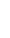 CRONOGRAMA DE SESIONES DE CONSACA 2021CRONOGRAMA DE SESIONES DE CONSACA 2021CRONOGRAMA DE SESIONES DE CONSACA 2021MESFECHATEMAOBSERVACIONESMARZO10MARZO17MARZO24Sesión Extraordinaria N.° 3-2021.  TEMA:  Agenda Bienal1:30 a 5:00 p.m.26Sesión Extraordinaria N.° 4-2021.  TEMA:  Reglamento de PPAA8:30 a.m. a 12:30 p.m.31Feriado – Semana Santa ABRIL7Dra. Alejandra Gamboa Jiménez, Vicerrectora de Vida Estudiantil.  TEMA:  Presentación del “Manual de Procedimientos para la atención del fenómeno social de las Drogas.  (10:00 a.m.)ABRIL14ABRIL21ABRIL28MAYO5MAYO12MAYO19MAYO26JUNIO2JUNIO9JUNIO16JUNIO2330JULIO7JULIO142128Receso medio periodo (26 de julio al 08 de agosto)AGOSTO4Receso medio periodo (26 de julio al 08 de agosto)AGOSTO11AGOSTO18AGOSTO25SETIEMBRE1SETIEMBRE8SETIEMBRE15SETIEMBRE2229OCTUBRE6OCTUBRE13OCTUBRE20OCTUBRE27NOVIEMBRE3NOVIEMBRE10NOVIEMBRE17NOVIEMBRE24DICIEMBRE1DICIEMBRE8Receso fin de año (06 de diciembre 2021 al 09 de enero 2022)TOTAL DE SESIONES                                                                      43                                     Quitando feriados y otras actividadesTOTAL DE SESIONES                                                                      43                                     Quitando feriados y otras actividadesTOTAL DE SESIONES                                                                      43                                     Quitando feriados y otras actividadesTOTAL DE SESIONES                                                                      43                                     Quitando feriados y otras actividades